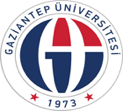                                                               T.C.
                                              GAZİANTEP ÜNİVERSİTESİPERSONEL DAİRE BAŞKANLIĞIİlgi	: …… Dekanlığı’nın/Müdürlüğü’nün ……….. tarih ve ………. sayılı soruşturma emri.İlgi yazı ile; Üniversitemiz ..............’de ..….. olarak görev yapan ……….… hakkında, ……. fiilini işlediği iddiası ile başlatılan disiplin soruşturmasında soruşturmacı olarak görevlendirilmiş bulunmaktayım. Soruşturma kapsamında …………..……’nin daha önce herhangi bir ödül veya başarı belgesi ile disiplin cezası alıp almadığının (disiplin cezası almış ise hangi fiilden ötürü aldığının) ve sicil özetinin ivedilikle tarafıma bildirilmesi hususunda; Bilgilerinizi ve gereğini arz ederim.										      Soruşturmacı